Приложение №1Извещение о проведении 21.11.2022 аукциона № 46 на право заключения договора на установку и эксплуатацию рекламных конструкций на земельных участках, которые находятся      в муниципальной собственности или государственная собственность, на которые не разграничена, а также на здании или ином недвижимом имуществе, находящемся в муниципальной собственности муниципального образования «Город Астрахань»Аукцион проводится по 13 (тринадцати) лотам.ЛОТ № 1ЛОТ № 2ЛОТ № 3ЛОТ № 4ЛОТ № 5  ЛОТ № 6ЛОТ № 7  ЛОТ № 8ЛОТ № 9ЛОТ № 10ЛОТ № 11ЛОТ № 12ЛОТ № 13№ п/пНаименованиеСодержание1Наименование организатора аукциона Управление муниципального имущества администрации муниципального образования «Город Астрахань»1Местонахождение и  почтовый адрес организатора аукциона414000, г. Астрахань, ул. Ленина, 141Адрес электронной почты организатора аукционаr_astumi@mail.ru1Ф.И.О. лица, ответственного за организацию аукционаНачальник отдела по приватизации, аренде имущества и рекламы – Ахмедова Наталья ВладимировнаВедущий экономист отдела по приватизации, аренде имущества и рекламы – Павлова Оксана Сергеевна1Номер контактного телефона(8512) 39-10-382Источник публикации информации об аукционеsale.zakazrf.ru3Форма проведения аукционаОткрытый аукцион в электронной форме4Дата и время проведения аукциона21.11.2022 г., 12 часов 00 минут по местному времени (11 часов 00 минут по московскому времени)5Место проведения аукционаЭлектронная площадка Акционерного общества «Агентство по государственному заказу Республики Татарстан» - sale.zakazrf.ru6Предмет аукционаПраво заключения договоров на установку и эксплуатацию рекламных конструкций на территории муниципального образования «Город Астрахань»  сроком на 10 лет7Дата и время начала приема заявок на участие в аукционе19.10.2022г., 10 часов 00 минут по местному времени (09 часов 00 минут по московскому времени)8Дата и время окончания срока подачи заявок на участие в аукционе17.11.2022 г., 10 часов 00 минут по местному времени (09 часов 00 минут по московскому времени)Для подачи заявки на участие в аукционе заявитель должен быть зарегистрирован на электронной площадке (sale.zakazrf.ru). Заявитель вправе подать лишь одну заявку на участие в аукционе в отношении предмета аукциона (лота)9Размер обеспечения заявки на участие в аукционе 100 %  от начальной (минимальной) цены лота10Перечень документов к заявлению на участие в аукционе1. Сведения и документы о заявителе, подавшем такую заявку:1) фирменное наименование (наименование), сведения об организационно-правовой форме, о месте нахождения, почтовый адрес (для юридического лица), фамилия, имя, отчество, паспортные данные, сведения о месте жительства (для физического лица), номер контактного телефона;2) полученную не ранее чем за шесть месяцев до даты размещения на официальном сайте торгов извещения о проведении аукциона выписку из единого государственного реестра юридических лиц или нотариально заверенную копию такой выписки (для юридических лиц), полученную не ранее чем за шесть месяцев до даты размещения на официальном сайте торгов извещения о проведении аукциона выписку из единого государственного реестра индивидуальных предпринимателей или нотариально заверенную копию такой выписки (для индивидуальных предпринимателей), копии документов, удостоверяющих личность (для иных физических лиц), надлежащим образом заверенный перевод на русский язык документов о государственной регистрации юридического лица или физического лица в качестве индивидуального предпринимателя в соответствии с законодательством соответствующего государства (для иностранных лиц), полученные не ранее чем за шесть месяцев до даты размещения на официальном сайте торгов извещения о проведении аукциона;3) документ, подтверждающий полномочия лица на осуществление действий от имени заявителя - юридического лица (копия решения о назначении или об избрании либо приказа о назначении физического лица на должность, в соответствии с которым такое физическое лицо обладает правом действовать от имени заявителя без доверенности (далее - руководитель). В случае если от имени заявителя действует иное лицо, заявка на участие в конкурсе должна содержать также доверенность на осуществление действий от имени заявителя, заверенную печатью заявителя (при наличии печати) и подписанную руководителем заявителя (для юридических лиц) или уполномоченным этим руководителем лицом, либо нотариально заверенную копию такой доверенности. В случае если указанная доверенность подписана лицом, уполномоченным руководителем заявителя, заявка на участие в аукционе должна содержать также документ, подтверждающий полномочия такого лица;4) копии учредительных документов заявителя (для юридических лиц);5) решение об одобрении или о совершении крупной сделки либо копия такого решения в случае, если требование о необходимости наличия такого решения для совершения крупной сделки установлено законодательством Российской Федерации, учредительными документами юридического лица и если для заявителя заключение договора, внесение задатка или обеспечение исполнения договора являются крупной сделкой;6) заявление об отсутствии решения о ликвидации заявителя - юридического лица, об отсутствии решения арбитражного суда о признании заявителя - юридического лица, индивидуального предпринимателя банкротом и об открытии конкурсного производства, об отсутствии решения о приостановлении деятельности заявителя в порядке, предусмотренном Кодексом Российской Федерации об административных правонарушениях. 11Шаг аукциона5 (пять) процентов от начальной (минимальной) цены лота12Срок заключения договора  и порядок оплатыНе ранее, чем через 10 дней со дня размещения информации о результатах аукциона на сайте, но не позднее 20 дней со дня подписания протокола аукциона. Оплата за первый и последний годы срока действия договорапроизводится в течение 10 (десяти) рабочих дней с даты заключения договора. 13Размер платы за участие в аукционе участника, признанного победителем, на счет электронной площадкиОператором аукциона при подаче заявки дополнительно блокируется комиссия в размере 6 000 руб., в т.ч НДС 20%,  которая по результатам аукциона списывается у участника, заключающего договор (приказ АО «Агентство по государственному заказу Республики Татарстан»)14Информация об условиях, ограничивающих либо обременяющих победителя аукционаПобедитель аукциона самостоятельно:-в установленном порядке получает разрешение на установку и эксплуатацию рекламной конструкции;-решает вопрос о подключении рекламных конструкций к электрическим сетям или автономному источнику электропитания для обеспечения подсветки информационных полей в вечернее и ночное время суток;- получает разрешение на производство работ, связанныхсо вскрытием асфальтобетонного покрытия и проведениемземляных работ в порядке, предусмотренномадминистрацией муниципального образования «ГородАстрахань»;- производит работы по установке рекламной конструкциипосле получения разрешительных документов.- соблюдает охранные зоны инженерных сетей при установке рекламной конструкции;-  при установке рекламной конструкции вызывает представителей ПАО «Ростелеком»,ОАО «Астраханьгазсервис»Адрес места установки рекламной конструкции г. Астрахань, Кировский район, ул. Адмиралтейская,15Номер в схеме размещения рекламных конструкцийAST002340STТип рекламной конструкцииотдельностоящая с наружным подсветомВид рекламной конструкциистелаКоличество рекламных сторон2Общая площадь рекламных полейконструкции48Начальная (минимальная) цена предмета аукциона (рублей)108800,00Размер обеспечения заявки на участие в аукционе  (задаток)108800,00Особые условия1. При установке рекламной конструкции соблюдать охранные зоны инженерных сетей.2.Установку рекламной конструкции осуществлять с представителями ПАО «Ростелеком», ОАО «Астраханьгазсервис».Адрес места установки рекламной конструкции, г. Астрахань, Советский район, ул. Кубанская,5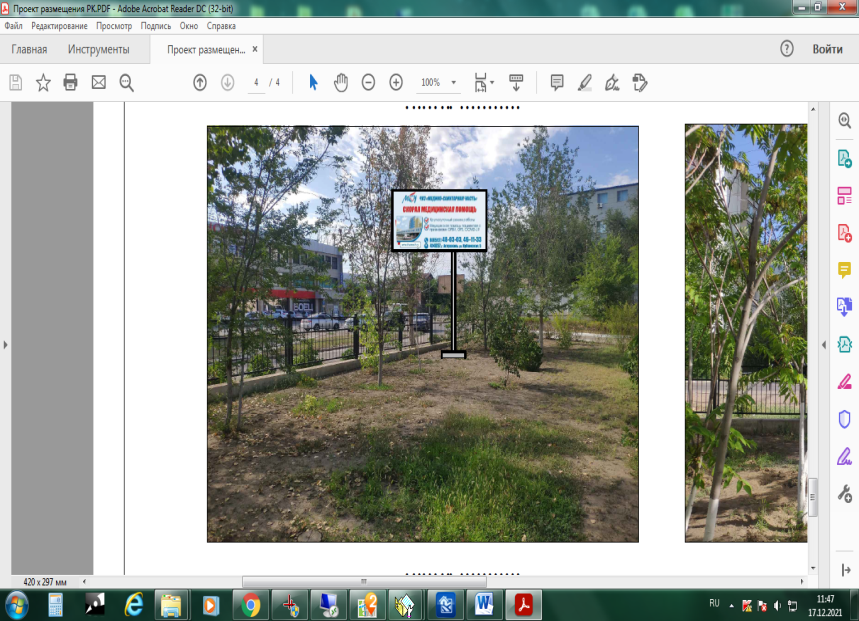 Номер в схеме размещения рекламных конструкцийAST002517ВВТип рекламной конструкцииотдельностоящая с наружным подсветомВид рекламной конструкциибилбордКоличество рекламных сторон1Общая площадь рекламных полейконструкции18Начальная (минимальная) цена предмета аукциона (рублей)40800,00Размер обеспечения заявки на участие в аукционе  (задаток)40800,00Особые условия1. При установке рекламной конструкции соблюдать охранные зоны инженерных сетей.2.Установку рекламной конструкции осуществлять с представителями ПАО «Ростелеком», ОАО «Астраханьгазсервис».3. (Арендатор - ООО «Газпром добыча Астрахань», договор аренды земельного участка  от 02.02.2011, кадастровый номер земельного участка  30:12:030771:613)Адрес места установки рекламной конструкции, г. Астрахань, Советский район, ул. Кубанская,5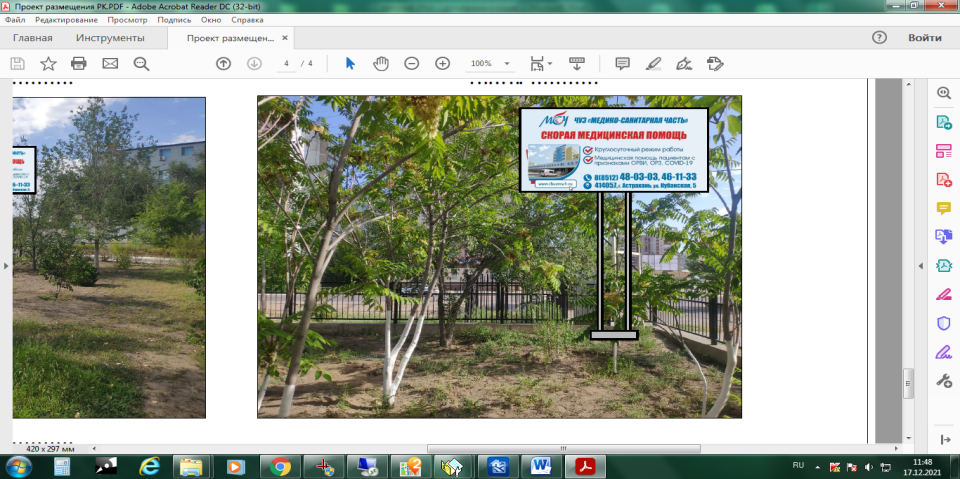 Номер в схеме размещения рекламных конструкцийAST002518ВВТип рекламной конструкцииотдельностоящая с наружным подсветомВид рекламной конструкциибилбордКоличество рекламных сторон1Общая площадь рекламных полейконструкции18Начальная (минимальная) цена предмета аукциона (рублей)40800,00Размер обеспечения заявки на участие в аукционе  (задаток)40800,00Особые условия1. При установке рекламной конструкции соблюдать охранные зоны инженерных сетей.2.Установку рекламной конструкции осуществлять с представителями ПАО «Ростелеком», ОАО «Астраханьгазсервис».3. (Арендатор - ООО «Газпром добыча Астрахань», договор аренды земельного участка  от 02.02.2011, кадастровый номер земельного участка  30:12:030771:613)Адрес места установки рекламной конструкции, г. Астрахань, Советский район, ул. Кубанская,5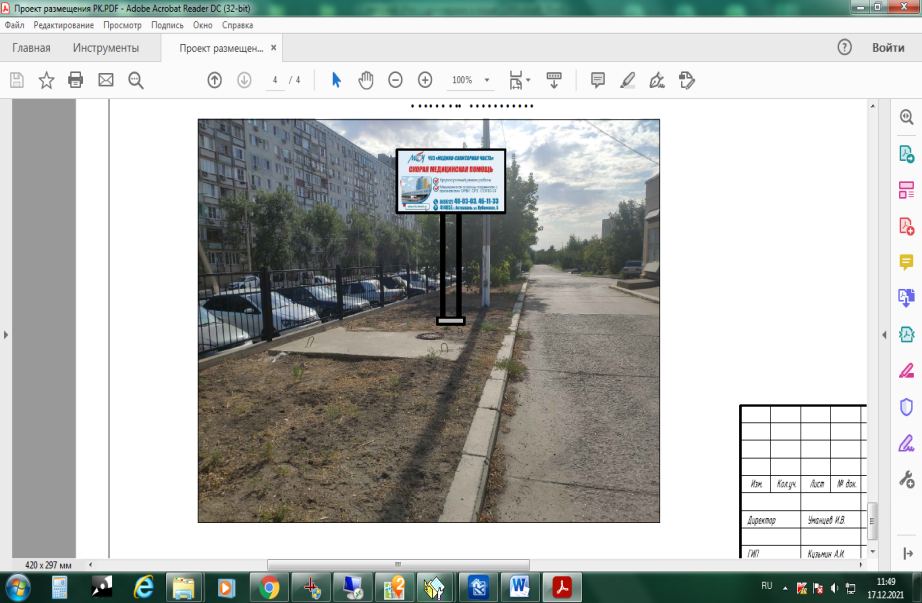 Номер в схеме размещения рекламных конструкцийAST002519ВВТип рекламной конструкцииотдельностоящая с наружным подсветомВид рекламной конструкциибилборд	Количество рекламных сторон1Общая площадь рекламных полейконструкции18Начальная (минимальная) цена предмета аукциона (рублей)40800,00Размер обеспечения заявки на участие в аукционе  (задаток)40800,00Особые условия1. При установке рекламной конструкции соблюдать охранные зоны инженерных сетей.2.Установку рекламной конструкции осуществлять с представителями ПАО «Ростелеком», ОАО «Астраханьгазсервис».3. (Арендатор - ООО «Газпром добыча Астрахань», договор аренды земельного участка  от 02.02.2011, кадастровый номер земельного участка  30:12:030771:613)Адрес места установки рекламной конструкции, г. Астрахань, Советский район, ул. Звездная, д. 11/11Номер в схеме размещения рекламных конструкцийAST001073CFТип рекламной конструкцииотдельностоящая с наружным подсветомВид рекламной конструкциисити-формат	Количество рекламных сторон2Общая площадь рекламных полейконструкции2Начальная (минимальная) цена предмета аукциона (рублей)11700,00Размер обеспечения заявки на участие в аукционе  (задаток)11700,00Особые условия1. При установке рекламной конструкции соблюдать охранные зоны инженерных сетей.2.Установку рекламной конструкции осуществлять с представителями ПАО «Ростелеком», ОАО «Астраханьгазсервис».Адрес места установки рекламной конструкции г. Астрахань, Ленинский район, ул. Славянская (поз.1)Номер в схеме размещения рекламных конструкцийAST002189STТип рекламной конструкцииотдельностоящая с наружным подсветомВид рекламной конструкциистелаКоличество рекламных сторон2Общая площадь рекламных полейконструкции30Начальная (минимальная) цена предмета аукциона (рублей)68000,00Размер обеспечения заявки на участие в аукционе  (задаток)68000,00Особые условия1. При установке рекламной конструкции соблюдать охранные зоны инженерных сетей.2.Установку рекламной конструкции осуществлять с представителями ПАО «Ростелеком», ОАО «Астраханьгазсервис».Адрес места установки рекламной конструкции г. Астрахань, Ленинский район, ул. Славянская, вблизи д. 1С (поз.2)Номер в схеме размещения рекламных конструкцийAST002190PLТип рекламной конструкцииотдельностоящая с наружным подсветомВид рекламной конструкциипилонКоличество рекламных сторон1Общая площадь рекламных полейконструкции0,8Начальная (минимальная) цена предмета аукциона (рублей)2300,00Размер обеспечения заявки на участие в аукционе  (задаток)2300,00Особые условия1. При установке рекламной конструкции соблюдать охранные зоны инженерных сетей.2.Установку рекламной конструкции осуществлять с представителями ПАО «Ростелеком», ОАО «Астраханьгазсервис».Адрес места установки рекламной конструкции, г. Астрахань, Ленинский район, ул. Славянская, вблизи д. 1С (поз.3)Номер в схеме размещения рекламных конструкцийAST002191PLТип рекламной конструкцииотдельностоящая с наружным подсветомВид рекламной конструкциипилонКоличество рекламных сторон1Общая площадь рекламных полейконструкции0,8Начальная (минимальная) цена предмета аукциона (рублей)2300,00Размер обеспечения заявки на участие в аукционе  (задаток)2300,00Особые условия1. При установке рекламной конструкции соблюдать охранные зоны инженерных сетей.2.Установку рекламной конструкции осуществлять с представителями ПАО «Ростелеком», ОАО «Астраханьгазсервис».Адрес места установки рекламной конструкции, г. Астрахань, Кировский район, ул. Баумана, 11, поз.3 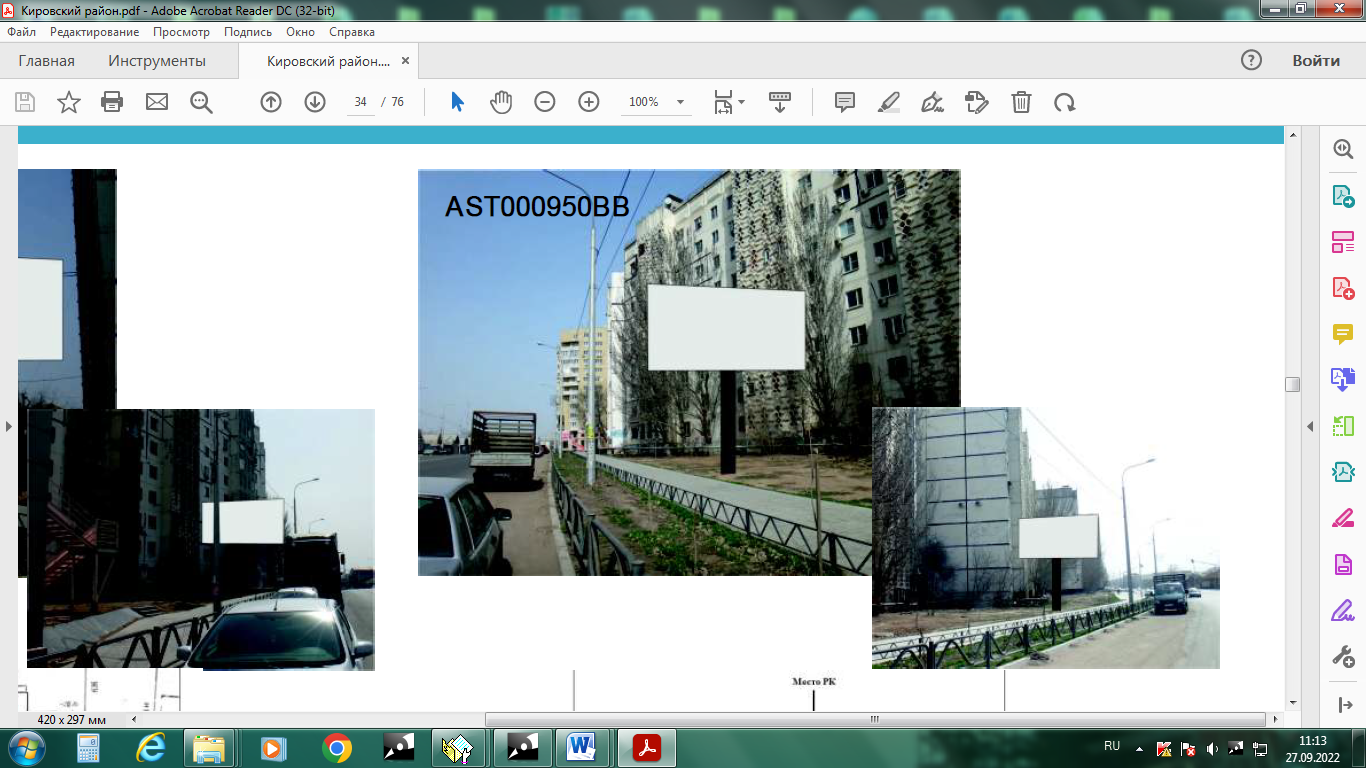 Номер в схеме размещения рекламных конструкцийAST000950BBТип рекламной конструкцииотдельностоящая с наружным подсветомВид рекламной конструкциибилбордКоличество рекламных сторон2Общая площадь рекламных полейконструкции36,0Начальная (минимальная) цена предмета аукциона (рублей)82 900Размер обеспечения заявки на участие в аукционе  (задаток)82 900Особые условия1. При установке рекламной конструкции соблюдать охранные зоны инженерных сетей.2.Установку рекламной конструкции осуществлять с представителями ПАО «Ростелеком», ОАО «Астраханьгазсервис».Адрес места установки рекламной конструкции, г. Астрахань, Ленинский район, ул.Рыбинская, 12а стр.1 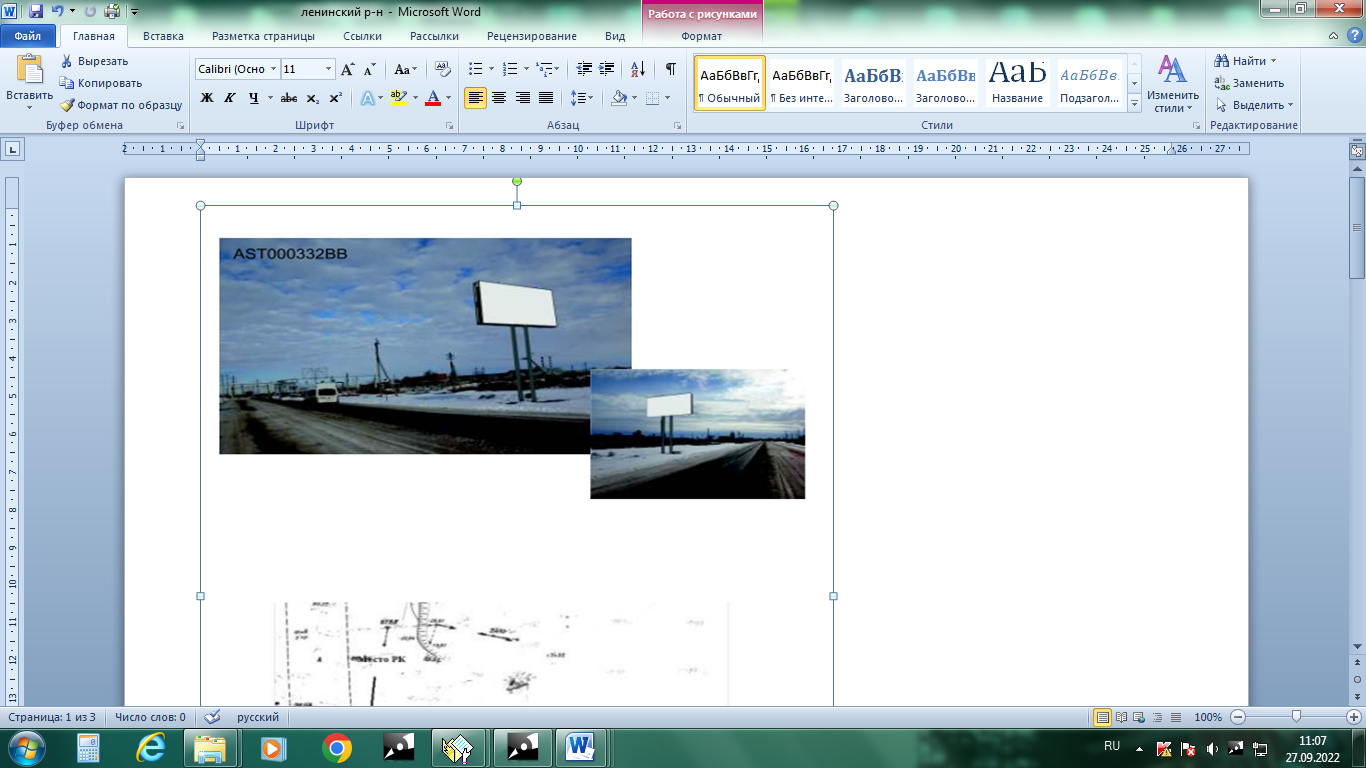 Номер в схеме размещения рекламных конструкцийAST000322BBТип рекламной конструкцииотдельностоящая с наружным подсветомВид рекламной конструкциибилбордКоличество рекламных сторон2Общая площадь рекламных полейконструкции36,0Начальная (минимальная) цена предмета аукциона (рублей)82 900Размер обеспечения заявки на участие в аукционе  (задаток)82 900Особые условия1. При установке рекламной конструкции соблюдать охранные зоны инженерных сетей.2.Установку рекламной конструкции осуществлять с представителями ПАО «Ростелеком», ОАО «Астраханьгазсервис».Адрес места установки рекламной конструкции, г. Астрахань, Ленинский район, ул. Латышева, напротив стр.7Д 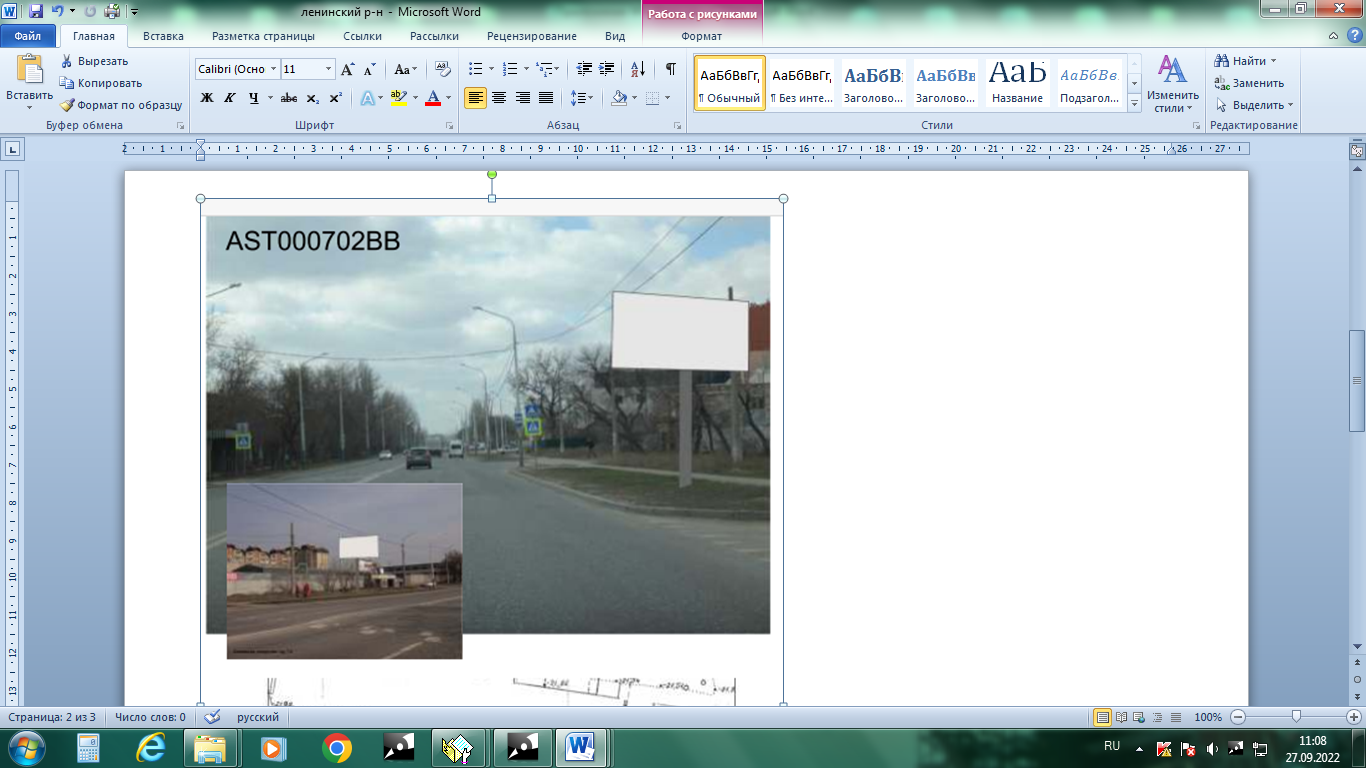 Номер в схеме размещения рекламных конструкцийAST000702BBТип рекламной конструкцииотдельностоящая с наружным подсветомВид рекламной конструкциибилбордКоличество рекламных сторон2Общая площадь рекламных полейконструкции36,0Начальная (минимальная) цена предмета аукциона (рублей)82 900Размер обеспечения заявки на участие в аукционе  (задаток)82 900Особые условия1. При установке рекламной конструкции соблюдать охранные зоны инженерных сетей.2.Установку рекламной конструкции осуществлять с представителями ПАО «Ростелеком», ОАО «Астраханьгазсервис».Адрес места установки рекламной конструкции, г. Астрахань, Советский район, ул. Боевая, 58 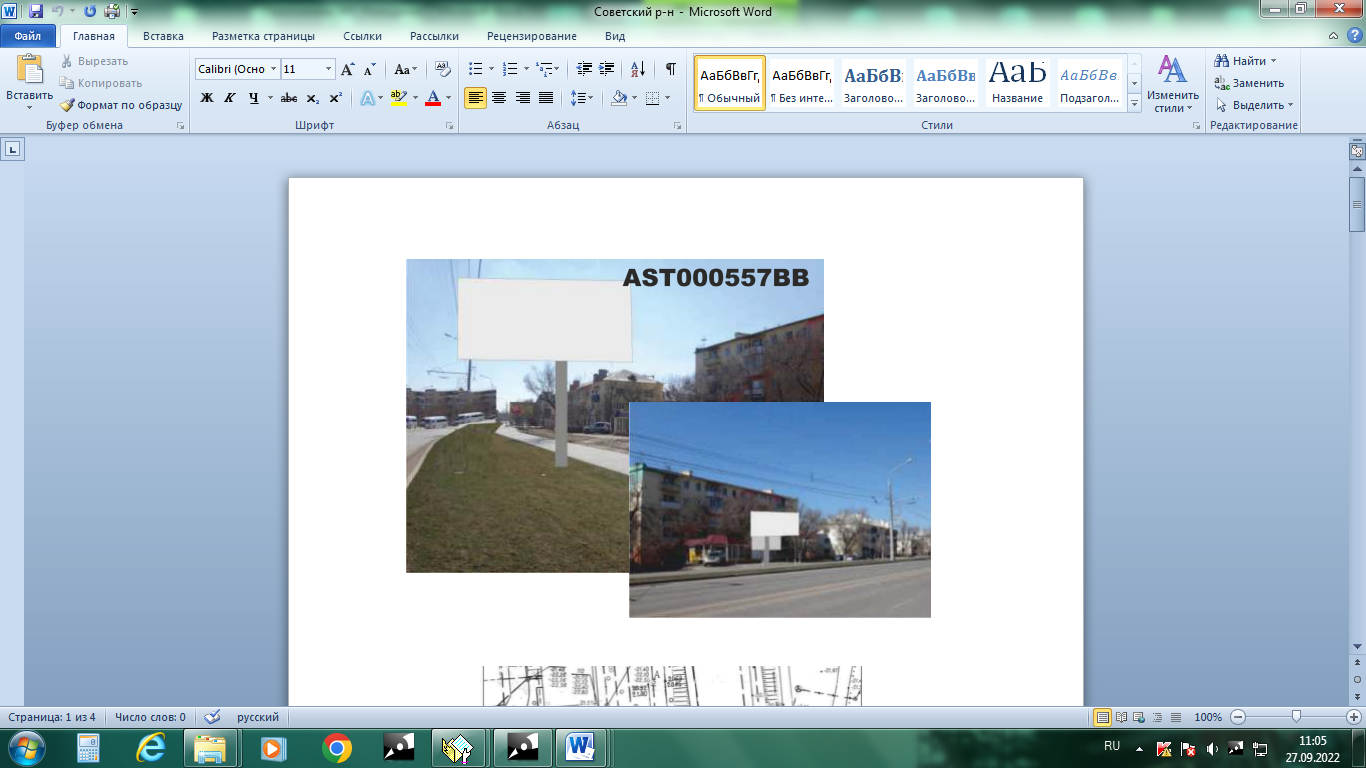 Номер в схеме размещения рекламных конструкцийAST000557BBТип рекламной конструкцииотдельностоящая с наружным подсветомВид рекламной конструкциибилбордКоличество рекламных сторон2Общая площадь рекламных полейконструкции36,0Начальная (минимальная) цена предмета аукциона (рублей)82 900Размер обеспечения заявки на участие в аукционе  (задаток)82 900Особые условия1. При установке рекламной конструкции соблюдать охранные зоны инженерных сетей.2.Установку рекламной конструкции осуществлять с представителями ПАО «Ростелеком», ОАО «Астраханьгазсервис».Адрес места установки рекламной конструкции, г. Астрахань, Советский район, ул. Боевая, 99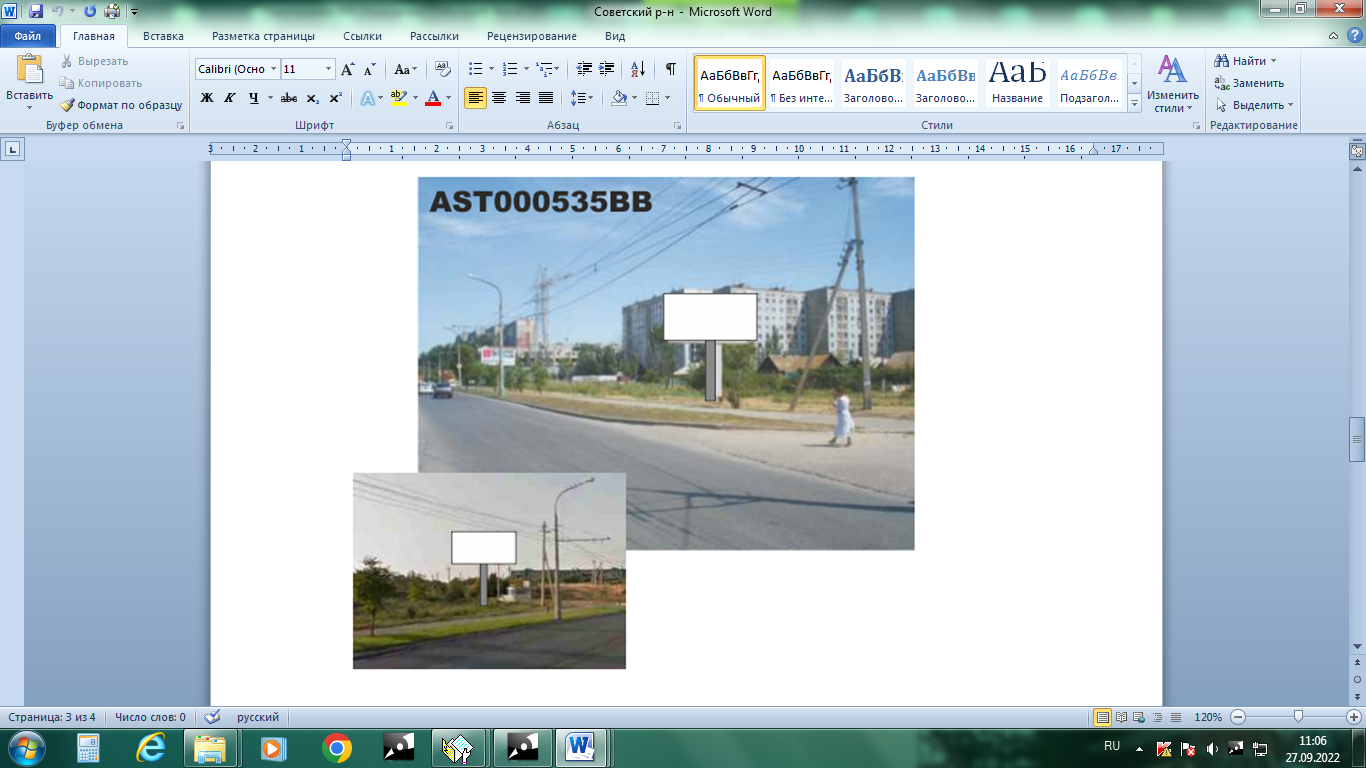 Номер в схеме размещения рекламных конструкцийAST000535BBТип рекламной конструкцииотдельностоящая с наружным подсветомВид рекламной конструкциибилбордКоличество рекламных сторон2Общая площадь рекламных полейконструкции36,0Начальная (минимальная) цена предмета аукциона (рублей)82 900Размер обеспечения заявки на участие в аукционе  (задаток)82 900Особые условия1. При установке рекламной конструкции соблюдать охранные зоны инженерных сетей.2.Установку рекламной конструкции осуществлять с представителями ПАО «Ростелеком», ОАО «Астраханьгазсервис».